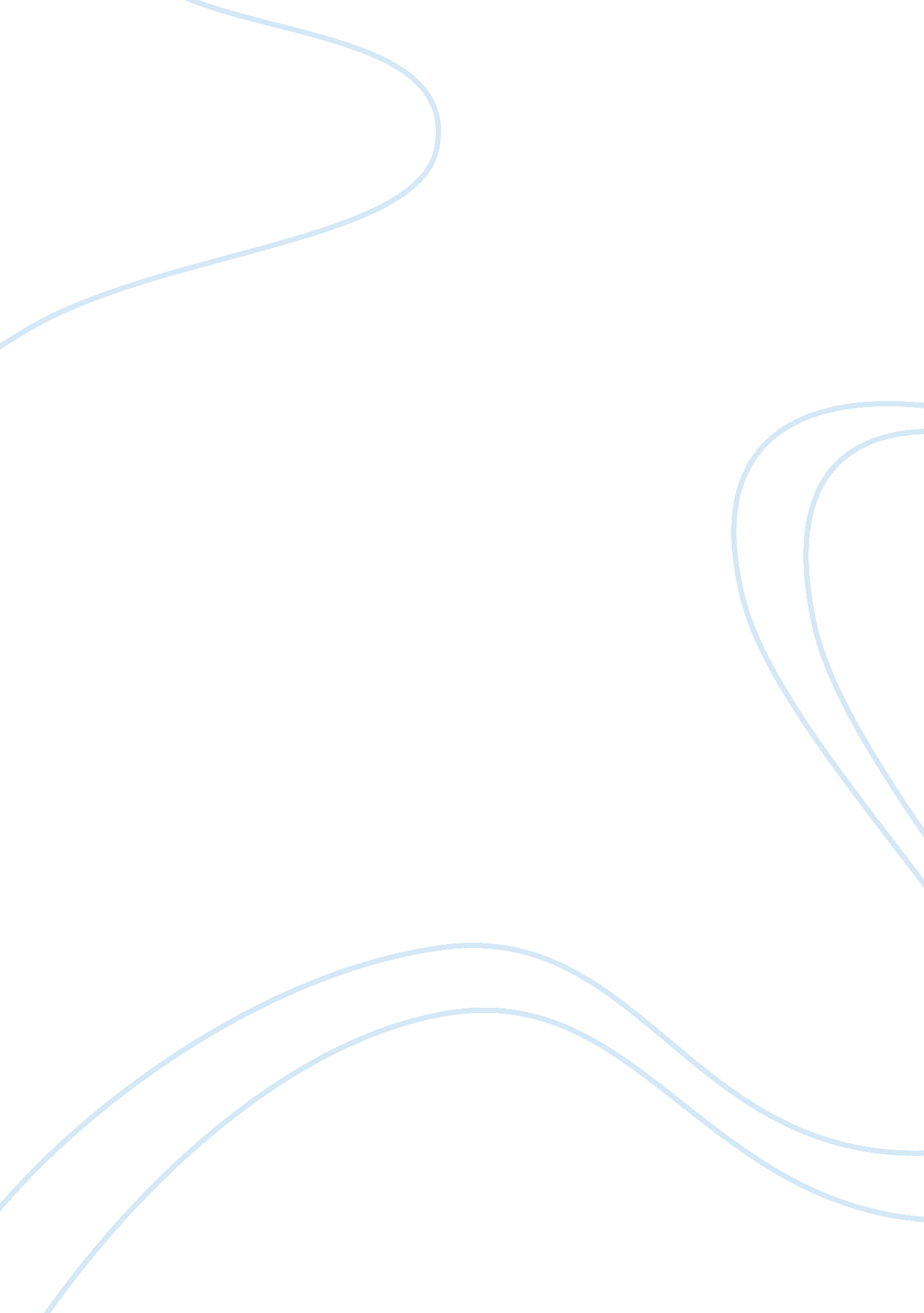 Sun journalScience, Physics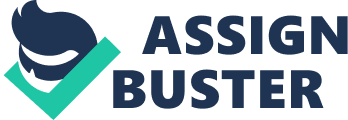 Sun Rise and Sun Set in September and Sunrise: For seven days of takingpictures of the horizon at sunrise, the photograph herein shows the most common elements that come out during a typical September morning. Observably, since the schedule from when this image was taken was between the March and the September equinox, it could be observed that with such condition, the sun rises quite a bit towards the north eastern part of the horizon. The sun also appears to be at least above the horizon during this time. 
The common colors that appear in the sky during this time of the day were noted t be more sanctioned to colors between warm to cool hues which eventually lightens up the sky as the morning comes in. The appearance of such colors is practically attributed to the way the sun’s light is refracted during the day whereas the sky is preparing to welcome the morning light. 
Sunset: 
This image of the sunset was chosen for presentation due to the precise positioning of the sun as it sets down. The sun could be seen to be situated right at the center of the horizon. Setting down at the southwestern part of the atmosphere, the sun appears to much radiant during the months of September especially as it enters the September equinox. 
The warmer colors of the sky during a sunset are attributed to the dimmer setting of the atmosphere as the night covers the surroundings. Colors orange, indigo, red and yellow are noted to be refracted full from the changing of atmospheric substances as the night falls in a day. 
Reference: 
Craig Bohren (ed.), (1989). Selected Papers on Scattering in the Atmosphere, SPIE Optical Engineering Press, Bellingham, WA, 